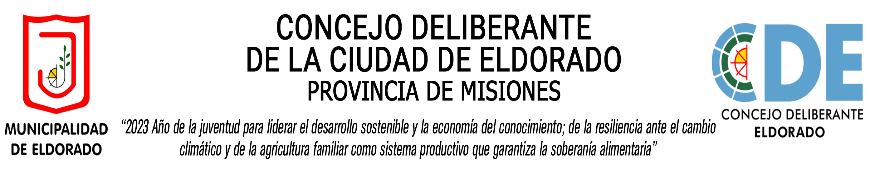 Eldorado, Misiones, 11 de Mayo de 2.023.-SESION  ORDINARIAORDEN  DEL  DIA1º)  	IZAMIENTO DEL PABELLÓN NACIONAL.- 2º)	LECTURA ORDEN DEL DIA.-	ACTA Nº 1.978 (Sesión Ordinaria 05-05-2.022) 3º)	LECTURA Y CONSIDERACIÓN DE ACTAS: 4º)	EXPEDIENTES INGRESADO FUERA DE TÉRMINO.-5º)	TRATAMIENTOS: SOBRE TABLAS, DE PREFERENCIA Y/O DE 
	RECONSIDERACIÓN.-6º)	PROYECTOS PRESENTADOS POR LAS Y LOS CONCEJALES.-7º)	PROYECTOS PRESENTADOS POR EL PODER EJECUTIVO MUNICIPAL.- 8º)	NOTAS DEL PODER EJECUTIVO.- 9º)	NOTAS DE ASUNTOS OFICIALES.-10º)	NOTAS DE ASUNTOS PARTICULARES.-11º)	ESPACIO CIUDADANO.-12º)	DICTAMENES DE COMISIONES.-13º)	HOMENAJES.-14º)	TEMAS INTERNOS.-